Perendia eshte Bariu yneFleta e Lutjes 	Data: ________Fotokopjojeni Fletën e Lutjes për çdo anëtare të grupit tuaj.Filloni në kohë.Mjetet që ju nevojiten: Bibla, Broshura e shërbesës, stilolaps Lavdërimi—Lavdëroni Perëndinë për atë që Ai është, për tiparet, emrin ose karakterin e Tij.Ju lutemi, mos përmendni përgjigjet ose kërkesat e lutjes gjatë kësaj kohe.Tipari: Zoti është Bariu ynë.Përkufizimi: Dikush që kujdeset, ruan, drejton dhe e do delen.  Shkrimi(et): Isaija 40:11; Ezekieli 34:14-16; Zbulesa 7:17.	Mendime:	Rrëfimi—Rrëfejini në heshtje mëkatet tuaja Perëndisë që fal.Po t’i rrëfejmë mëkatet tona, ai është besnik dhe i drejtë që të na falë mëkatet dhe të na pastrojë nga çdo paudhësi. 1 Gjonit 1:9Falenderimi—Falenderojeni Perëndinë për atë që Ai ka bërë. Ju lutemi, mos përmendni kërkesa lutjeje gjatë kësaj kohe.Për çdo gjë falenderoni sepse i tillë është vullneti i Perëndisë në Krishtin Jezus për ju. 1 Thesalonikasve 5:18Ndërmjetësimi—Shkoni para Perëndisë me lutje në emër të të tjerëve. Formoni grupe me dy ose tre veta.Fëmijët TanëShkrimi: 	Fëmija #1: 	Fëmija #2: 	Fëmija #3: 	Kërkesa SpecifikeFëmija #1: 	Fëmija #2: 	Fëmija #3: 	Mësuesit/StafiShkrimet (zgjidhni një): Dhe Ti o Perëndia i paqes, që ngrite nga të vdekurit, me anë të gjakut të Besëlidhjes së amshuar, Bariun e madh të dhënve, Perëndinë tonë Jezu Krisht, bë të përsosur _______ për çdo vepër të mirë, që ai/ajo të kryejë vullnetin tënd. Hebrenjve 13: 20 – 21a.  Çeli sytë e 	dhe ktheje nga errësira në dritë dhe nga pushteti i Satanit te Perëndia, që të marri me anë të besimit në Jezu Krishtin faljen e mëkateve dhe një trashëgim midis të shenjtëruarve. Veprat 26:18Shkrimet: 	Kërkesa Specifike: 	Problemet e Shkollës: 	Shqetësimet e Nënave në Lutje: 	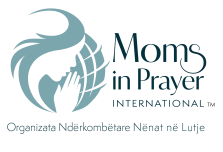 Mos harroni, gjërat për të cilat luteni në grup, duhet të mbeten brenda grupit!!! 